เมื่อวันที่ 8 - 9 มิถุนายน 2566 ประธานเครือข่ายภาคประชาชน จังหวัดกาฬสินธุ์ นางทองสุข ศรีชำนาจ 
ได้ประชาสัมพันธ์ ข้อมูลข่าวสารและสิทธิผู้บริโภคในกิจการโทรคมนาคมจาก สำนักงาน กสทช. ในโอกาสที่ได้
เข้าร่วมอบรม ศักยภาพ อาสาสมัครคุมประพฤติ จังหวัดกาฬสินธุ์เพื่อให้ผู้เข้าอบรมได้รู้เท่าทันและเช็คสิทธิ์ของตัวเองจากการใช้บริการโทรคมนาคม 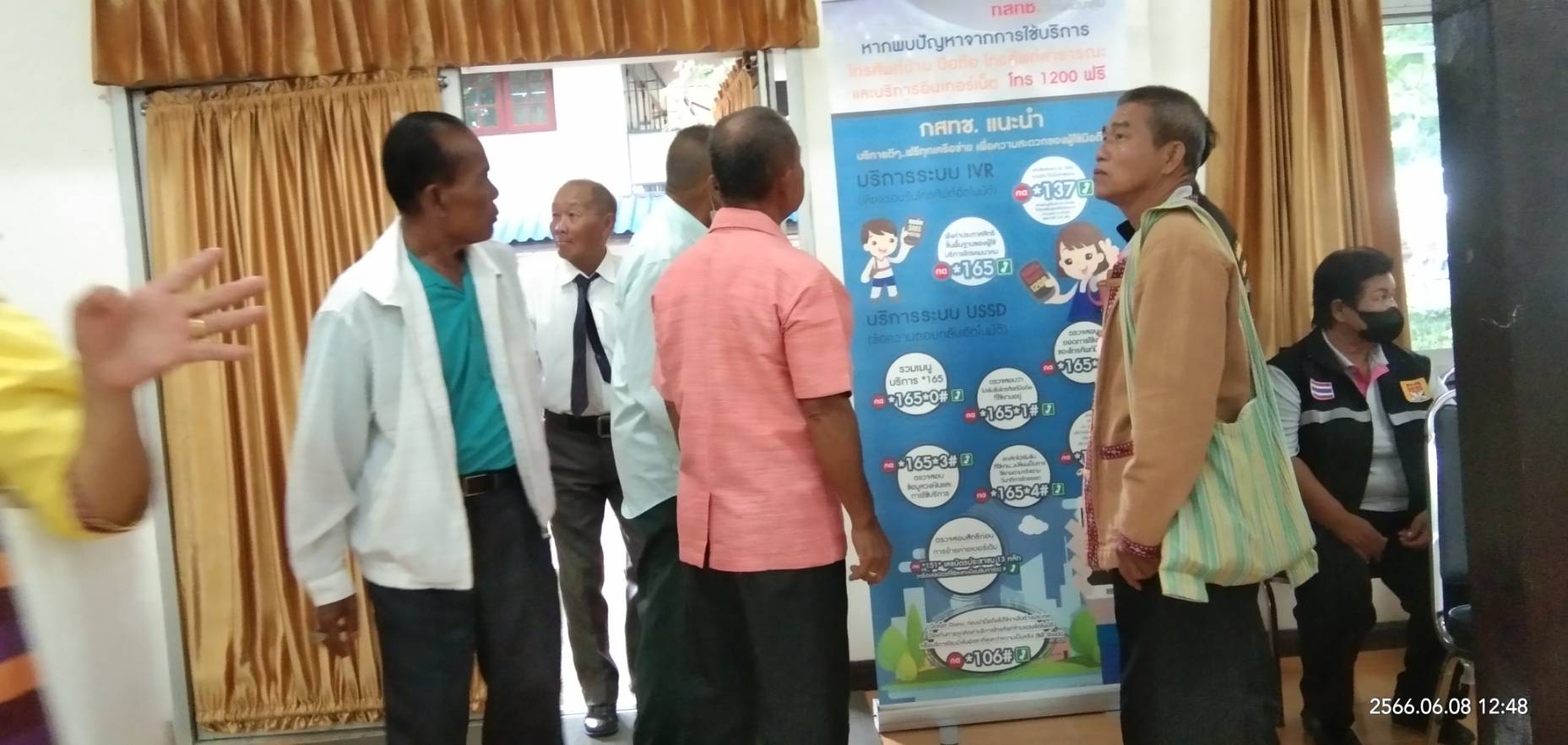 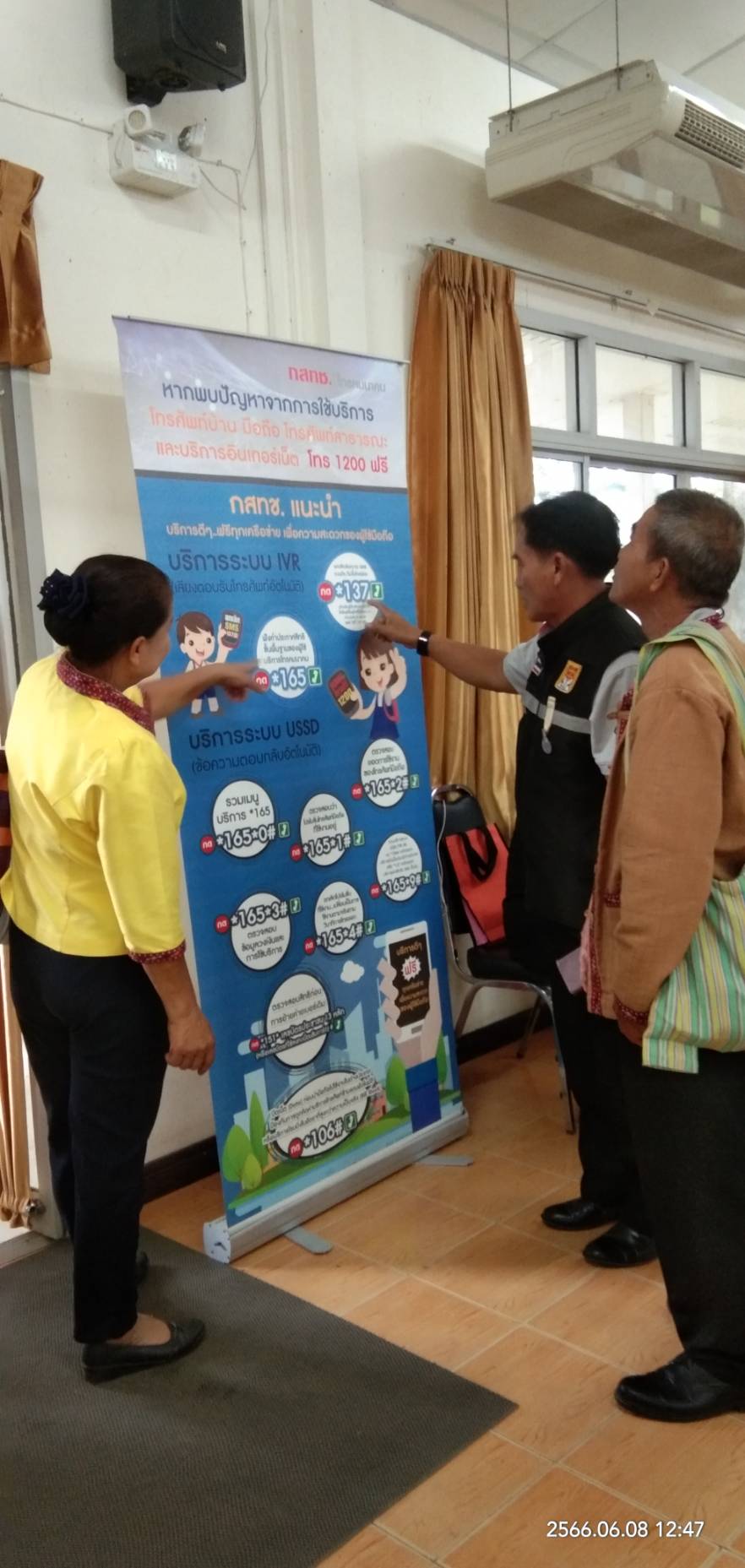 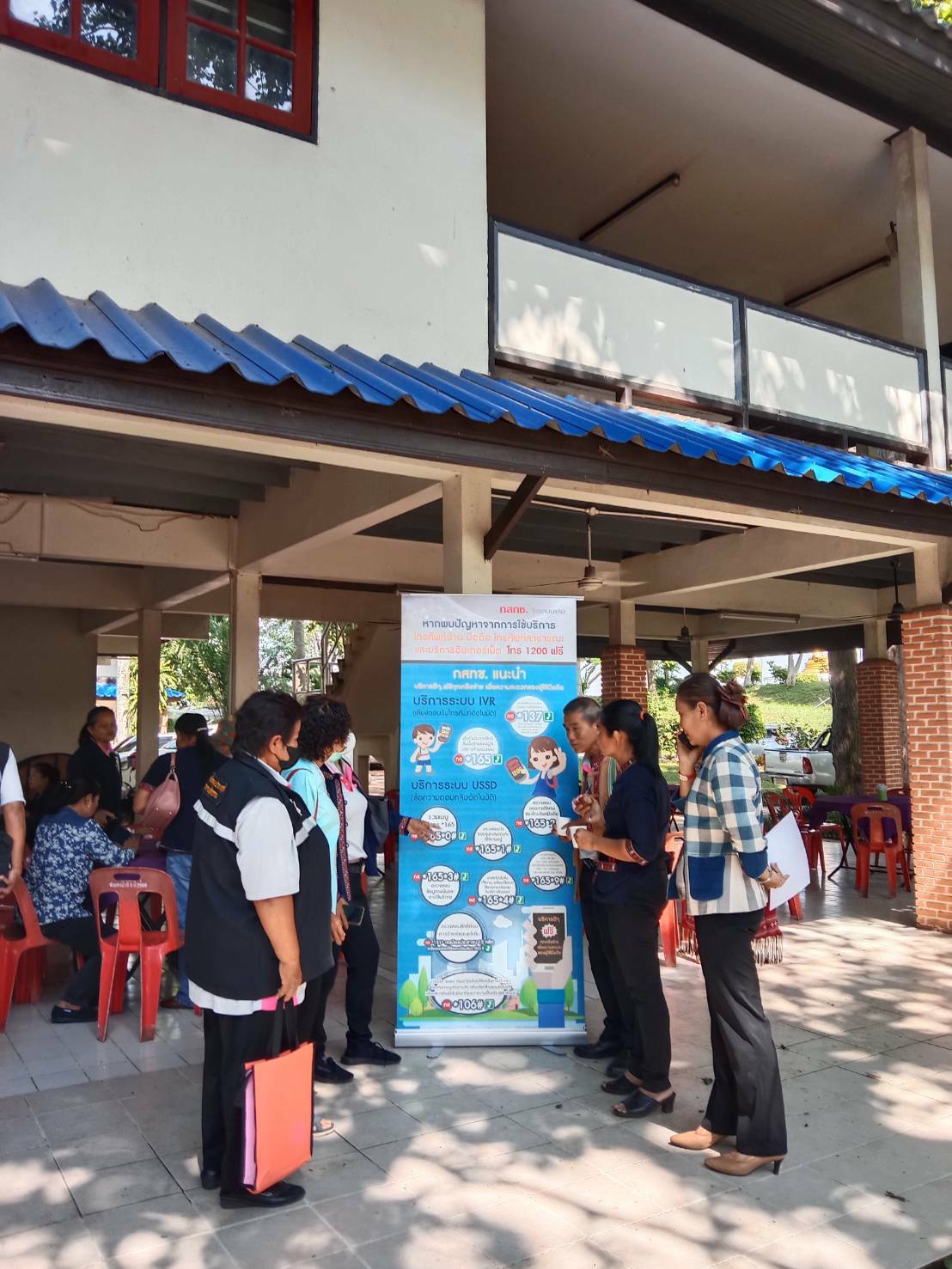 